.Intro: 16 countsS1: R POINT FWD, WALK BACK R L, COASTER CROSS, ¼ ROCK, RECOVER, BACK ½ STEPS2: PIVOT ½ LEFT, ½ LOCK STEP, ¼ POINT HOLD, BALL STEPS3: TOUCH, ¼ LEFT, WALK, L LOCK STEP, ROCK, RECOVER, BACK &S4: STEP, SWEEP, BEHIND SIDE CROSS, STEP, SWEEP, BEHIND ¼ STEP*Restart Walls 2 & 5S5: R REVERSE SAMBA, L REVERSE SAMBA, ¼ R SAILOR & ¼, STEPS6: SKATE R L, R CHASSE, SKATE L R, FULL TRIPLE LS7: TOUCH SIDE, KICK BALL CROSS, SIDE, ROCK, RECOVER, STEP LOCK STEPS8: ROCK RECOVER, BACK LOCK STEP, ½, STEP PIVOT SIDE* Restart: After 32 counts on Wall 2 (facing 9:00) & Wall 5 (facing 3:00).TA-DAH! ENJOY!Love With A Broken Heart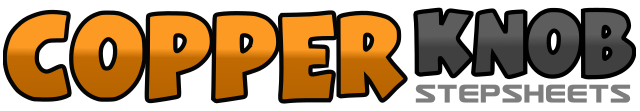 .......Count:64Wall:4Level:Intermediate.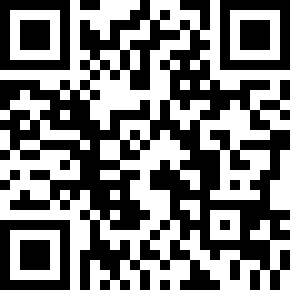 Choreographer:Jamie Barnfield (UK) - January 2019Jamie Barnfield (UK) - January 2019Jamie Barnfield (UK) - January 2019Jamie Barnfield (UK) - January 2019Jamie Barnfield (UK) - January 2019.Music:In Love with a Broken Heart - Hedley : (Album: Gageless - Tunes & Amazon)In Love with a Broken Heart - Hedley : (Album: Gageless - Tunes & Amazon)In Love with a Broken Heart - Hedley : (Album: Gageless - Tunes & Amazon)In Love with a Broken Heart - Hedley : (Album: Gageless - Tunes & Amazon)In Love with a Broken Heart - Hedley : (Album: Gageless - Tunes & Amazon)........1-2-3Point right toes forward, Walk back on right, Walk back on left4&5Step back on right, Close left next to right, Cross right over left6-7¼ left rocking forward on left, Recover back on right dragging left to right (9:00)8&1Step back on left, Turn ½ right stepping forward on right, Step forward on left (3:00)2-3Step right forward, Pivot ½ left (weight on left) (9:00)4&5¼ turn left stepping right to right side, Cross left over right, ¼ left stepping back on right (3:00)6-7¼ left on ball of right pointing left to left side, HOLD (12:00)&8Step on ball of left next to right, Step right to right side1-2-3Touch left next to right, ¼ left stepping forward on left, Walk forward on right (9:00)4&5Step forward on left, Lock right behind left, Step forward on left6-7Rock forward on right, Recover on left8&Step back on right, Step left next to right1-2Step right to right diagonal, Slide left to lock behind right sweeping right from front to back3&4Cross right behind left, Step left to left side, Cross right over left5-6Step left to left diagonal, Slide right to lock behind left sweeping left from front to back7&8Cross left behind right, ¼ right stepping forward on right, Step forward on left (12:00)1&2Cross right behind left, Rock left to left side, Step right to right side3&4Cross left behind right, Rock right to right side, Step left to left side5&6Cross right behind left, ¼ right stepping left in place, Step forward on right (3:00)&7-8Step left next to right, ¼ right stepping forward on right, Step forward on left (6:00)1-2Skate forward on right, Skate forward on left3&4Step right to right side, close left next to right, step right to right side5-6Skate forward on left, Skate forward on right7&8¼ left stepping forward on left, ½ left stepping back on right, ¼ left stepping left to left side1-2Touch right next to left, Step right to right side3&4Kick left to left diagonal, Step in place on ball of left, Cross right over left5-6-7Step left to left side, Cross rock right behind left, Recover forward on left (6:00)8&1Step forward on right, Lock left behind right, Step forward on right2-3Rock forward on left, Recover on right4&5Step back on left, Lock right in front of left, Step back on left6½ turn right stepping forward on right (12:00)7&8Step forward on left, Pivot ¾ right (weight right), Step left to left side (9:00)